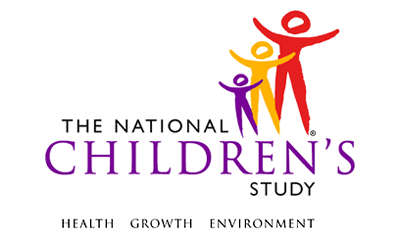 Woman Abuse Screening Tool (WAST) (CASI)*This instrument is OMB-approved for multi-mode administration but this version of the instrument is designed for administration in this/these mode(s) only.This page intentionally left blank.Woman Abuse Screening Tool (WAST) (CASI)TABLE OF CONTENTSGENERAL PROGRAMMER INSTRUCTIONS:	1WAST TRAINING SCREENS	3WAST QUESTIONNAIRE	6This page intentionally left blank.Woman Abuse Screening Tool (WAST) (CASI)GENERAL PROGRAMMER INSTRUCTIONS:WHEN PROGRAMMING INSTRUMENTS, VALIDATE FIELD LENGTHS AND TYPES AGAINST THE MDES TO ENSURE DATA COLLECTION RESPONSES DO NOT EXCEED THOSE OF THE MDES.  SOME GENERAL ITEM LIMITS USED ARE AS FOLLOWS: Instrument Guidelines for Participant and Respondent IDs:PRENATALLY, THE P_ID IN THE MDES HEADER IS THAT OF THE PARTICIPANT (E.G. THE NON-PREGNANT WOMAN, PREGNANT WOMAN, OR THE FATHER).	POSTNATALLY, A RESPONDENT ID WILL BE USED IN ADDITION TO THE PARTICIPANT ID BECAUSE SOMEBODY OTHER THAN THE PARTICIPANT MAY BE COMPLETING THE INTERVIEW. FOR EXAMPLE, THE PARTICIPANT MAY BE THE CHILD AND THE RESPONDENT MAY BE THE MOTHER, FATHER, OR ANOTHER CAREGIVER.  THEREFORE, MDES VERSION 2.2 AND ALL FUTURE VERSIONS CONTAIN A R_P_ID (RESPONDENT PARTICIPANT ID) HEADER FIELD FOR EACH POST-BIRTH INSTRUMENT.  THIS WILL ALLOW ROCs TO INDICATE WHETHER THE RESPONDENT IS SOMEBODY OTHER THAN THE PARTICIPANT ABOUT WHOM THE QUESTIONS ARE BEING ASKED. A REMINDER:  ALL RESPONDENTS MUST BE CONSENTED AND HAVE RECORDS IN THE PERSON, PARTICIPANT, PARTICIPANT_CONSENT AND LINK_PERSON_PARTICIPANT TABLES, WHICH CAN BE PRELOADED INTO EACH INSTRUMENT.  ADDITIONALLY, IN POST-BIRTH QUESTIONNAIRES WHERE THERE IS THE ABILITY TO LOOP THROUGH A SET OF QUESTIONS FOR MULTIPLE CHILDREN, IT IS IMPORTANT TO CAPTURE AND STORE THE CORRECT CHILD P_ID ALONG WITH THE LOOP INFORMATION.  IN THE MDES VARIABLE LABEL/DEFINITION COLUMN, THIS IS INDICATED AS FOLLOWS:  EXTERNAL IDENTIFIER: PARTICIPANT ID FOR CHILD DETAIL.WAST TRAINING SCREENS(TIME_STAMP_WTS_ST).WTS01000/(TRAINING_W1). Now we want to teach you how to use this computer.  The interviewer will be here to answer any questions you have. The computer will ask you a series of questions.  Some people may consider some of the following questions to be personal, so you will be able to answer these on your own in complete privacy. Like all other questions that you have answered today, your responses will be kept confidential.  If you are not sure about an answer, choose the best option.  Answer each question by selecting your response on the screen.  After you answer a question, go to the next question by touching the button marked NEXT in the lower right-hand corner of the screen.  Try selecting that button now to move on.WTS02000/(TRAINING_W2). If you want to go back and change your answer to an earlier question, touch the button marked BACK in the lower left-hand corner of the screen.  Touch the BACK button now to return to the last screen.  Then touch the NEXT button to return to this screen, and again to move on.WTS03000/(TRAINING_W3). This question is a practice question and is not part of the study.  This practice question will help you learn how to use the computer.  If you want to change your answer to a multiple choice question, you may simply select another option.What is your favorite season of the year?WTS04000/(TRAINING_W4). If you skip a question for any reason, the computer will say you didn't answer the question, and will ask whether you really meant to answer, would rather not answer, or don't know the answer.  If you choose, "I really meant to answer," the screen will go back so you can answer the question.WTS05000/(TRAINING_W5). If there is anything that you do not understand, or if you have any problems during the interview, please ask the interviewer to help you.  If you are ready to begin the interview, press the NEXT button now.(TIME_STAMP_WTS_ET).WAST QUESTIONNAIRE(TIME_STAMP_WAS_ST).WAS00100. DISPLAY IN QUESTION FIELD: You did not select an answer to the question on the previous page {INSERT QUESTION BOX TEXT FROM PREVIOUS QUESTION}.  Would you like to go back to the previous page and answer the question?WAS01000. You have now completed the training screens and are ready to begin the interview questions.  Let your interviewer know if you need help while answering the questions on your own.WAS02000. Now, we will ask about your relationship with your partner.WAS03000/(DESCRIB_REL). In general, how would you describe your relationship?WAS04000/(ARGUMENTS_WORK_OUT). Do you and your partner work out arguments with:WAS05000/(ARGUMENTS_FEEL_DOWN). Do arguments ever result in your feeling down or bad about yourself?WAS06000/(ARGUMENTS_HITTING). Do arguments ever result in hitting, kicking, or pushing?WAS07000/(PARTNER_FRIGHTENED). Do you ever feel frightened by what your partner says or does?WAS08000/(PARTNER_ABUSE_PHYSICALLY). Has your partner ever abused you physically?WAS09000/(PARTNER_ABUSE_EMOTIONALLY). Has your partner ever abused you emotionally?WAS10000/(PARTNER_ABUSE_SEXUALLY). Has your partner ever abused you sexually?WAS11000/(WAS1100). Thank you for participating in the National Children's Study and for taking the time to complete this interview.(TIME_STAMP_WAS_ET).Event Category:Time-BasedEvent:36MAdministration:N/AInstrument Target:Primary CaregiverInstrument Respondent:Primary CaregiverDomain:Neuro-PsychosocialDocument Category:Scored AssessmentMethod:Self-AdministeredMode (for this instrument*):In-Person, CAIOMB Approved Modes:In-person, CAI;
Web, CAIEstimated Administration Time:3 minutesMultiple Child/Sibling Consideration:Per EventSpecial Considerations:N/AVersion:1.0MDES Release:4.0DATA ELEMENT FIELDSMAXIMUM CHARACTERS PERMITTEDDATA TYPEPROGRAMMER INSTRUCTIONSADDRESS AND EMAIL FIELDS100CHARACTERUNIT AND PHONE FIELDS10CHARACTER_OTH AND COMMENT FIELDS255CHARACTERLimit text to 255 charactersFIRST NAME AND LAST NAME30CHARACTERLimit text to 30 charactersALL ID FIELDS36CHARACTERZIP CODE5NUMERICZIP CODE LAST FOUR4NUMERICCITY50CHARACTERDOB AND ALL OTHER DATE FIELDS (E.G., DT, DATE, ETC.)10NUMERICCHARACTERDISPLAY AS MM/DD/YYYYSTORE AS YYYY-MM-DDHARD EDITS:MM MUST EQUAL 01 TO 12DD  MUST EQUAL 01 TO 31YYYY MUST BE BETWEEN 1900 AND CURRENT YEAR.TIME VARIABLESTWO-DIGIT HOUR AND TWO-DIGIT MINUTE, AM/PM DESIGNATIONNUMERICHARD EDITS:HOURS MUST BE BETWEEN 00 AND 12; MINUTES MUST BE BETWEEN 00 AND 59PROGRAMMER INSTRUCTIONSINSERT DATE/TIME STAMPPRELOAD PARTICIPANT ID (P_ID) OR RESPONDENT ID (R_P_ID) FOR PARENT/CAREGIVER.FOR SECTION WTS, ALLOW PARTICIPANT/RESPONDENT TO PROGRESS THROUGH THE SECTION BY SELECTING "NEXT" EVEN IF THEY HAVE NOT SELECTED A RESPONSE TO THE QUESTION.DATA COLLECTOR INSTRUCTIONSCASI FORMATTING INSTRUCTIONSDISPLAY NCS CASI BANNER THROUGHOUT QUESTIONNAIRE.CONFIGURE QUESTIONNAIRE BASED ON CASI BEST PRACTICES AND GUIDELINES.DISPLAY ONE QUESTION/ITEM PER SCREEN THROUGHOUT."NEXT" BUTTONS SHOULD BEGIN ON THE FIRST SCREEN AND SHOULD BE DISPLAYED AT THE BOTTOM RIGHTHAND CORNER OF THE SCREEN."BACK" BUTTONS SHOULD BEGIN ON THE SECOND SCREEN AND SHOULD BE DISPLAYED AT THE BOTTOM LEFTHAND CORNER OF THE SCREEN.DISPLAY "LANGUAGE" AND "HELP" BUTTONS AT THE TOP OF EACH SCREEN.RESPONSE OPTIONS SHOULD BE DISPLAYED WITHIN THE ANSWER FIELD AND SHADED TO DISTINGUISH FROM OTHER FIELDS.ALL PARTICIPANT INSTRUCTIONS SHOULD BE DISPLAYED IN RED TEXT BETWEEN THE QUESTION FIELD AND ANSWER FIELD.USE FONT CALIBRI, SIZE 18, BOLD FOR ALL QUESTIONS, INSTRUCTIONS, AND ANSWERS.EACH SCREEN SHOULD CONTAIN AT MINIMUM A QUESTION BOX AND AN ANSWER BOX.  IF INDICATED, PLACE AN INSTRUCTIONS BOX BETWEEN THE QUESTION BOX AND ANSWER BOX.ANSWER BOXES SHOULD BE SHADED LIGHT PURPLE."BACK" AND "NEXT" BUTTONS SHOULD HAVE A BLACK LINE BORDER AND BE LOCATED AT THE BOTTOM LEFT AND BOTTOM RIGHT (RESPECTIVELY) OF THE SCREEN."HELP" BUTTON WITH BLACK LINE BORDER LOCATED AT TOP LEFT OF SCREEN.LANGUAGE TOGGLE "ENGLISH/ESPAÑOL" WITH BLACK LINE BORDER LOCATED AT TOP RIGHT OF SCREEN.EACH NEW ITEM NUMBER TRIGGERS A NEW SCREEN.SOURCENewPARTICIPANT INSTRUCTIONSSelect/touch the box beside your answer.Then select the NEXT button to go to the next page.Select/touch the BACK button to go back to the previous page.Press the HELP button to get helpful tips for completing the questions.SOURCENewLabelCodeGo ToSpring1Summer2Fall3Winter4SOURCENewPROGRAMMER INSTRUCTIONSINSERT SCREENSHOT OF REDO SCREEN.PROGRAMMER INSTRUCTIONSINSERT DATE/TIME STAMPPROGRAMMER INSTRUCTIONSINSERT DATE/TIME STAMPINSERT THE WORD "Question:" FOLLOWED BY A RETURN BEFORE QUESTION TEXT IN EACH QUESTION FIELD.PROGRAMMER INSTRUCTIONSINSTRUCTIONS FOR HARD EDITSHARD EDITS SHOULD BE PROGRAMMED AS POP-UP SCREENS.INTERVIEWER INSTRUCTIONSLAUNCH CASI MODULE AND THEN SET UP PARTICIPANT SO THEY ARE SITTING DOWN IN FRONT OF THE COMPUTER SCREEN.AFTER CASI HAS STARTED, TURN THE TABLET TOWARDS THE PARTICIPANT AND ASSIST WITH PRACTICE QUESTIONS IF NEEDED.EXPLAIN CASI SAQ TO PARTICIPANT AND DEMONSTRATE HOW THE PARTICIPANT CAN RESPOND TO ITEMS USING THE COMPUTER.PROGRAMMER INSTRUCTIONSINSTRUCTIONS FOR REDO/RF/DK SCREENS:CASI VARIABLE ANSWER OPTIONS SHOWN TO THE PARTICIPANT DO NOT INCLUDE "REFUSED" OR "DON'T KNOW" OPTIONS.IF A PARTICIPANT ATTEMPTS TO MOVE ON TO THE NEXT ITEM (BY SELECTING THE "NEXT" BUTTON AT THE BOTTOM RIGHT OF SCREEN) WITHOUT ENTERING A VALID ANSWER, DISPLAY CASI REDO SCREEN.CASI REDO SCREENS FOLLOW THE FOLLOWING FORMAT:LabelCodeGo ToYes, I would like to go back and answer the question1No, I do not want to answer that question2No, I do not know the answer to that question3PROGRAMMER INSTRUCTIONSIF = 1, ROUTE RESPONDENT BACK TO PREVIOUS SCREEN.IF = 2, SET ANSWER TO PREVIOUS QUESTION AS -1 ("REFUSED").IF = 3, SET ANSWER TO PREVIOUS QUESTION AS -2 ("DON'T KNOW").PARTICIPANT INSTRUCTIONSSelect/touch the box beside your answer.Then select/touch the NEXT button to go to the next page.LabelCodeGo ToA lot of tension1Some tension2No tension3NOT APPLICABLE-7SOURCEWoman Abuse Screening ToolLabelCodeGo ToGreat difficulty1Some difficulty, or2No difficulty3SOURCEWoman Abuse Screening ToolLabelCodeGo ToOften1Sometimes2Never3SOURCEWoman Abuse Screening ToolLabelCodeGo ToOften1Sometimes2Never3SOURCEWoman Abuse Screening ToolLabelCodeGo ToOften1Sometimes2Never3SOURCEWoman Abuse Screening ToolLabelCodeGo ToOften1Sometimes2Never3SOURCEWoman Abuse Screening ToolLabelCodeGo ToOften1Sometimes2Never3SOURCEWoman Abuse Screening ToolLabelCodeGo ToOften1Sometimes2Never3SOURCEWoman Abuse Screening ToolPROGRAMMER INSTRUCTIONSINSERT DATE/TIME STAMP